（別紙）2018年6月 1日参加者の皆様へ 一般財団法人日本国際協力センター個人情報保護管理責任者（事務局長）個人情報の取扱いについて当センターでは、個人情報の適切な取扱いを期しています。皆様には、下記の事項をご理解いただき、個人情報の提供にご同意いただきますようお願い申し上げます。今回、以下の業務を目的として、皆様の個人情報を取得しています。それ以外の目的で、皆様の個人情報を利用することはありません。本事業にかかる参加調整海外渡航、旅行手続き海外旅行保険加入手続き各種資料の送付緊急連絡事業実施報告書や広報媒体（ホームページ、年報、広報誌等）への写真掲載その他、当センターが実施する国際研修運営や留学生受入れ支援、国際交流、多文化共生、開発教育、コンベンション･セミナー等の事業に関する情報提供やご案内プログラムの効果的・円滑な実施、ホームステイプログラムの際の適切なマッチング等のため、個人情報の中には、職業、家族構成（ご家族の名前、続柄、年齢、性別、職業/学校名等）、事業実施期間中に当センターまたは第三者が撮影をさせていただく写真・映像も含まれます。また、当センターがJENESYS2018プログラムを遂行する上で、下記の条件で皆様からお預かりした個人情報を書面による手交、郵送、FAXまたはメールにて提供する場合があります。当センターへの個人情報の提供は皆様の自由なご判断に任されます。ただし、個人情報の一部を提供していただかない場合は、JENESYS2018プログラムにおいて適切な判断ができないことがあります。皆様には、当センターに提出して頂いた個人情報について、利用目的の通知、個人情報の開示、訂正、項目の追加・削除、また個人情報自体の消去や利用停止、提供停止を求める権利があります。自己の個人情報の開示等の請求を行いたい場合は、下記の問合先までご連絡ください。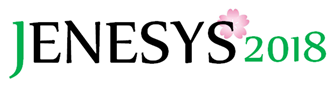 対日理解促進交流プログラム（JENESYS2018）大学生/大学院生派遣プログラム応募申込書（個人用）対日理解促進交流プログラム（JENESYS2018）大学生/大学院生派遣プログラム応募申込書（個人用）対日理解促進交流プログラム（JENESYS2018）大学生/大学院生派遣プログラム応募申込書（個人用）対日理解促進交流プログラム（JENESYS2018）大学生/大学院生派遣プログラム応募申込書（個人用）対日理解促進交流プログラム（JENESYS2018）大学生/大学院生派遣プログラム応募申込書（個人用）対日理解促進交流プログラム（JENESYS2018）大学生/大学院生派遣プログラム応募申込書（個人用）対日理解促進交流プログラム（JENESYS2018）大学生/大学院生派遣プログラム応募申込書（個人用）対日理解促進交流プログラム（JENESYS2018）大学生/大学院生派遣プログラム応募申込書（個人用）対日理解促進交流プログラム（JENESYS2018）大学生/大学院生派遣プログラム応募申込書（個人用）対日理解促進交流プログラム（JENESYS2018）大学生/大学院生派遣プログラム応募申込書（個人用）対日理解促進交流プログラム（JENESYS2018）大学生/大学院生派遣プログラム応募申込書（個人用）対日理解促進交流プログラム（JENESYS2018）大学生/大学院生派遣プログラム応募申込書（個人用）対日理解促進交流プログラム（JENESYS2018）大学生/大学院生派遣プログラム応募申込書（個人用）対日理解促進交流プログラム（JENESYS2018）大学生/大学院生派遣プログラム応募申込書（個人用）※有効なパスポートを所持している方は、パスポートの顔写真ページも一緒にご提出ください。※パソコン入力にてお願いします。※有効なパスポートを所持している方は、パスポートの顔写真ページも一緒にご提出ください。※パソコン入力にてお願いします。※有効なパスポートを所持している方は、パスポートの顔写真ページも一緒にご提出ください。※パソコン入力にてお願いします。※有効なパスポートを所持している方は、パスポートの顔写真ページも一緒にご提出ください。※パソコン入力にてお願いします。※有効なパスポートを所持している方は、パスポートの顔写真ページも一緒にご提出ください。※パソコン入力にてお願いします。※有効なパスポートを所持している方は、パスポートの顔写真ページも一緒にご提出ください。※パソコン入力にてお願いします。※有効なパスポートを所持している方は、パスポートの顔写真ページも一緒にご提出ください。※パソコン入力にてお願いします。※有効なパスポートを所持している方は、パスポートの顔写真ページも一緒にご提出ください。※パソコン入力にてお願いします。※有効なパスポートを所持している方は、パスポートの顔写真ページも一緒にご提出ください。※パソコン入力にてお願いします。※有効なパスポートを所持している方は、パスポートの顔写真ページも一緒にご提出ください。※パソコン入力にてお願いします。※有効なパスポートを所持している方は、パスポートの顔写真ページも一緒にご提出ください。※パソコン入力にてお願いします。※有効なパスポートを所持している方は、パスポートの顔写真ページも一緒にご提出ください。※パソコン入力にてお願いします。※有効なパスポートを所持している方は、パスポートの顔写真ページも一緒にご提出ください。※パソコン入力にてお願いします。※有効なパスポートを所持している方は、パスポートの顔写真ページも一緒にご提出ください。※パソコン入力にてお願いします。1. プロフィール　　　　　　　　　　　　　　　　　　　　　　1. プロフィール　　　　　　　　　　　　　　　　　　　　　　1. プロフィール　　　　　　　　　　　　　　　　　　　　　　1. プロフィール　　　　　　　　　　　　　　　　　　　　　　1. プロフィール　　　　　　　　　　　　　　　　　　　　　　1. プロフィール　　　　　　　　　　　　　　　　　　　　　　1. プロフィール　　　　　　　　　　　　　　　　　　　　　　1. プロフィール　　　　　　　　　　　　　　　　　　　　　　1. プロフィール　　　　　　　　　　　　　　　　　　　　　　1. プロフィール　　　　　　　　　　　　　　　　　　　　　　1. プロフィール　　　　　　　　　　　　　　　　　　　　　　1. プロフィール　　　　　　　　　　　　　　　　　　　　　　1. プロフィール　　　　　　　　　　　　　　　　　　　　　　1. プロフィール　　　　　　　　　　　　　　　　　　　　　　写真貼付欄(タテ4cm×ヨコ3cm)1．3か月以内に撮影2．本人単身、胸から上3．裏面に名前記入、ノリ付氏名氏名氏名氏名※パスポートに記載されている通りにご記入ください。※パスポートに記載されている通りにご記入ください。※パスポートに記載されている通りにご記入ください。※パスポートに記載されている通りにご記入ください。※パスポートに記載されている通りにご記入ください。※パスポートに記載されている通りにご記入ください。※パスポートに記載されている通りにご記入ください。※パスポートに記載されている通りにご記入ください。※パスポートに記載されている通りにご記入ください。写真貼付欄(タテ4cm×ヨコ3cm)1．3か月以内に撮影2．本人単身、胸から上3．裏面に名前記入、ノリ付氏名氏名氏名氏名漢字姓（カナ）姓（カナ）姓（カナ）姓（カナ）姓（カナ）姓（カナ）名（カナ）名（カナ）写真貼付欄(タテ4cm×ヨコ3cm)1．3か月以内に撮影2．本人単身、胸から上3．裏面に名前記入、ノリ付氏名氏名氏名氏名漢字　　　　　　　　　　　（　　　　　）　　　　　　　　　　　（　　　　　）　　　　　　　　　　　（　　　　　）　　　　　　　　　　　（　　　　　）　　　　　　　　　　　（　　　　　）　　　　　　　　　　　（　　　　　）　　　　　　　（　　　　　）　　　　　　　（　　　　　）写真貼付欄(タテ4cm×ヨコ3cm)1．3か月以内に撮影2．本人単身、胸から上3．裏面に名前記入、ノリ付氏名氏名氏名氏名ローマ字写真貼付欄(タテ4cm×ヨコ3cm)1．3か月以内に撮影2．本人単身、胸から上3．裏面に名前記入、ノリ付英語でのニックネーム英語でのニックネーム英語でのニックネーム英語でのニックネーム年齢※応募〆切時年齢※応募〆切時年齢※応募〆切時　　　　歳　　　　歳生年月日 西暦　　　　年　　　月　　　日 西暦　　　　年　　　月　　　日 西暦　　　　年　　　月　　　日 西暦　　　　年　　　月　　　日 西暦　　　　年　　　月　　　日 西暦　　　　年　　　月　　　日 西暦　　　　年　　　月　　　日 西暦　　　　年　　　月　　　日性別性別性別男　・　女男　・　女国籍未婚　・　既婚未婚　・　既婚未婚　・　既婚未婚　・　既婚未婚　・　既婚パスポート※派遣帰国日から起算して有効期限まで半年を切っている場合は更新が必要です。所持している所持していない所持している所持していない所持している所持していない所持している所持していない所持している所持していない所持している所持していない所持している所持していない旅券番号旅券番号旅券番号旅券番号旅券番号旅券番号パスポート※派遣帰国日から起算して有効期限まで半年を切っている場合は更新が必要です。所持している所持していない所持している所持していない所持している所持していない所持している所持していない所持している所持していない所持している所持していない所持している所持していないパスポート※派遣帰国日から起算して有効期限まで半年を切っている場合は更新が必要です。発行年月日発行年月日発行年月日発行年月日発行年月日発行年月日発行年月日有効期限年月日有効期限年月日有効期限年月日有効期限年月日有効期限年月日有効期限年月日パスポート※派遣帰国日から起算して有効期限まで半年を切っている場合は更新が必要です。年　　　　月　　　　日年　　　　月　　　　日年　　　　月　　　　日年　　　　月　　　　日年　　　　月　　　　日年　　　　月　　　　日年　　　　月　　　　日年　　　　月　　　　日年　　　　月　　　　日年　　　　月　　　　日年　　　　月　　　　日年　　　　月　　　　日年　　　　月　　　　日現住所ふりがなふりがなふりがなふりがなふりがなふりがなふりがなふりがなふりがなふりがなふりがなふりがなふりがな現住所(〒　　　-　　　)(〒　　　-　　　)(〒　　　-　　　)(〒　　　-　　　)(〒　　　-　　　)(〒　　　-　　　)(〒　　　-　　　)(〒　　　-　　　)(〒　　　-　　　)(〒　　　-　　　)(〒　　　-　　　)(〒　　　-　　　)(〒　　　-　　　)現住所Tel　：Tel　：Tel　：Tel　：Tel　：Tel　：Tel　：Fax：Fax：Fax：Fax：Fax：Fax：現住所携帯電話　：携帯電話　：携帯電話　：携帯電話　：携帯電話　：携帯電話　：携帯電話　：E-mail（携帯）：E-mail（携帯）：E-mail（携帯）：E-mail（携帯）：E-mail（携帯）：E-mail（携帯）：現住所E-mail (PC)　※渡航手続き等で必要です。日常的に確認するアドレスを一つだけ必ず記載して下さい。E-mail (PC)　※渡航手続き等で必要です。日常的に確認するアドレスを一つだけ必ず記載して下さい。E-mail (PC)　※渡航手続き等で必要です。日常的に確認するアドレスを一つだけ必ず記載して下さい。E-mail (PC)　※渡航手続き等で必要です。日常的に確認するアドレスを一つだけ必ず記載して下さい。E-mail (PC)　※渡航手続き等で必要です。日常的に確認するアドレスを一つだけ必ず記載して下さい。E-mail (PC)　※渡航手続き等で必要です。日常的に確認するアドレスを一つだけ必ず記載して下さい。E-mail (PC)　※渡航手続き等で必要です。日常的に確認するアドレスを一つだけ必ず記載して下さい。E-mail (PC)　※渡航手続き等で必要です。日常的に確認するアドレスを一つだけ必ず記載して下さい。E-mail (PC)　※渡航手続き等で必要です。日常的に確認するアドレスを一つだけ必ず記載して下さい。E-mail (PC)　※渡航手続き等で必要です。日常的に確認するアドレスを一つだけ必ず記載して下さい。E-mail (PC)　※渡航手続き等で必要です。日常的に確認するアドレスを一つだけ必ず記載して下さい。E-mail (PC)　※渡航手続き等で必要です。日常的に確認するアドレスを一つだけ必ず記載して下さい。E-mail (PC)　※渡航手続き等で必要です。日常的に確認するアドレスを一つだけ必ず記載して下さい。緊急連絡先氏名氏名ふりがなふりがなふりがなふりがなふりがなふりがなふりがなふりがなふりがなふりがな続柄緊急連絡先氏名氏名緊急連絡先(〒　　　-　　　)(〒　　　-　　　)(〒　　　-　　　)(〒　　　-　　　)(〒　　　-　　　)(〒　　　-　　　)(〒　　　-　　　)(〒　　　-　　　)(〒　　　-　　　)(〒　　　-　　　)(〒　　　-　　　)(〒　　　-　　　)(〒　　　-　　　)緊急連絡先Tel：Tel：Tel：Tel：Tel：Tel：Tel：Fax：Fax：Fax：Fax：Fax：Fax：緊急連絡先携帯電話：携帯電話：携帯電話：携帯電話：携帯電話：携帯電話：携帯電話：E-mail：E-mail：E-mail：E-mail：E-mail：E-mail：2.健康状態2.健康状態2.健康状態2.健康状態2.健康状態2.健康状態2.健康状態2.健康状態2.健康状態2.健康状態2.健康状態2.健康状態2.健康状態2.健康状態血液型A 　B 　O　 AB  不明A 　B 　O　 AB  不明A 　B 　O　 AB  不明A 　B 　O　 AB  不明A 　B 　O　 AB  不明A 　B 　O　 AB  不明妊娠の可能性妊娠の可能性妊娠の可能性妊娠の可能性あり　　なしあり　　なしあり　　なし健康状態良好　　現在治療中、療養/経過観察中、服薬中である【病名：　　　　　　　　　　　　　　　　　　　　　　　　　　　　　　　　　　　　　　　　　　　　　　　】【状態：　　　　　　　　　　　　　　　　　　　　　　　　　　　　　　　　　　　　　　　　　　　　　　　】【服薬：　　　　　　　　　　　　　　　　　　　　　　　　　　　　　　　　　　　　　　　　　　　　　　　】※本プログラムは集団行動であり、また多忙なプログラムスケジュールにも耐えうる体力・精神力が必要となるため、既往症又は慢性疾患、怪我の治療中や妊娠中等の場合は原則として参加は認められません。良好　　現在治療中、療養/経過観察中、服薬中である【病名：　　　　　　　　　　　　　　　　　　　　　　　　　　　　　　　　　　　　　　　　　　　　　　　】【状態：　　　　　　　　　　　　　　　　　　　　　　　　　　　　　　　　　　　　　　　　　　　　　　　】【服薬：　　　　　　　　　　　　　　　　　　　　　　　　　　　　　　　　　　　　　　　　　　　　　　　】※本プログラムは集団行動であり、また多忙なプログラムスケジュールにも耐えうる体力・精神力が必要となるため、既往症又は慢性疾患、怪我の治療中や妊娠中等の場合は原則として参加は認められません。良好　　現在治療中、療養/経過観察中、服薬中である【病名：　　　　　　　　　　　　　　　　　　　　　　　　　　　　　　　　　　　　　　　　　　　　　　　】【状態：　　　　　　　　　　　　　　　　　　　　　　　　　　　　　　　　　　　　　　　　　　　　　　　】【服薬：　　　　　　　　　　　　　　　　　　　　　　　　　　　　　　　　　　　　　　　　　　　　　　　】※本プログラムは集団行動であり、また多忙なプログラムスケジュールにも耐えうる体力・精神力が必要となるため、既往症又は慢性疾患、怪我の治療中や妊娠中等の場合は原則として参加は認められません。良好　　現在治療中、療養/経過観察中、服薬中である【病名：　　　　　　　　　　　　　　　　　　　　　　　　　　　　　　　　　　　　　　　　　　　　　　　】【状態：　　　　　　　　　　　　　　　　　　　　　　　　　　　　　　　　　　　　　　　　　　　　　　　】【服薬：　　　　　　　　　　　　　　　　　　　　　　　　　　　　　　　　　　　　　　　　　　　　　　　】※本プログラムは集団行動であり、また多忙なプログラムスケジュールにも耐えうる体力・精神力が必要となるため、既往症又は慢性疾患、怪我の治療中や妊娠中等の場合は原則として参加は認められません。良好　　現在治療中、療養/経過観察中、服薬中である【病名：　　　　　　　　　　　　　　　　　　　　　　　　　　　　　　　　　　　　　　　　　　　　　　　】【状態：　　　　　　　　　　　　　　　　　　　　　　　　　　　　　　　　　　　　　　　　　　　　　　　】【服薬：　　　　　　　　　　　　　　　　　　　　　　　　　　　　　　　　　　　　　　　　　　　　　　　】※本プログラムは集団行動であり、また多忙なプログラムスケジュールにも耐えうる体力・精神力が必要となるため、既往症又は慢性疾患、怪我の治療中や妊娠中等の場合は原則として参加は認められません。良好　　現在治療中、療養/経過観察中、服薬中である【病名：　　　　　　　　　　　　　　　　　　　　　　　　　　　　　　　　　　　　　　　　　　　　　　　】【状態：　　　　　　　　　　　　　　　　　　　　　　　　　　　　　　　　　　　　　　　　　　　　　　　】【服薬：　　　　　　　　　　　　　　　　　　　　　　　　　　　　　　　　　　　　　　　　　　　　　　　】※本プログラムは集団行動であり、また多忙なプログラムスケジュールにも耐えうる体力・精神力が必要となるため、既往症又は慢性疾患、怪我の治療中や妊娠中等の場合は原則として参加は認められません。良好　　現在治療中、療養/経過観察中、服薬中である【病名：　　　　　　　　　　　　　　　　　　　　　　　　　　　　　　　　　　　　　　　　　　　　　　　】【状態：　　　　　　　　　　　　　　　　　　　　　　　　　　　　　　　　　　　　　　　　　　　　　　　】【服薬：　　　　　　　　　　　　　　　　　　　　　　　　　　　　　　　　　　　　　　　　　　　　　　　】※本プログラムは集団行動であり、また多忙なプログラムスケジュールにも耐えうる体力・精神力が必要となるため、既往症又は慢性疾患、怪我の治療中や妊娠中等の場合は原則として参加は認められません。良好　　現在治療中、療養/経過観察中、服薬中である【病名：　　　　　　　　　　　　　　　　　　　　　　　　　　　　　　　　　　　　　　　　　　　　　　　】【状態：　　　　　　　　　　　　　　　　　　　　　　　　　　　　　　　　　　　　　　　　　　　　　　　】【服薬：　　　　　　　　　　　　　　　　　　　　　　　　　　　　　　　　　　　　　　　　　　　　　　　】※本プログラムは集団行動であり、また多忙なプログラムスケジュールにも耐えうる体力・精神力が必要となるため、既往症又は慢性疾患、怪我の治療中や妊娠中等の場合は原則として参加は認められません。良好　　現在治療中、療養/経過観察中、服薬中である【病名：　　　　　　　　　　　　　　　　　　　　　　　　　　　　　　　　　　　　　　　　　　　　　　　】【状態：　　　　　　　　　　　　　　　　　　　　　　　　　　　　　　　　　　　　　　　　　　　　　　　】【服薬：　　　　　　　　　　　　　　　　　　　　　　　　　　　　　　　　　　　　　　　　　　　　　　　】※本プログラムは集団行動であり、また多忙なプログラムスケジュールにも耐えうる体力・精神力が必要となるため、既往症又は慢性疾患、怪我の治療中や妊娠中等の場合は原則として参加は認められません。良好　　現在治療中、療養/経過観察中、服薬中である【病名：　　　　　　　　　　　　　　　　　　　　　　　　　　　　　　　　　　　　　　　　　　　　　　　】【状態：　　　　　　　　　　　　　　　　　　　　　　　　　　　　　　　　　　　　　　　　　　　　　　　】【服薬：　　　　　　　　　　　　　　　　　　　　　　　　　　　　　　　　　　　　　　　　　　　　　　　】※本プログラムは集団行動であり、また多忙なプログラムスケジュールにも耐えうる体力・精神力が必要となるため、既往症又は慢性疾患、怪我の治療中や妊娠中等の場合は原則として参加は認められません。良好　　現在治療中、療養/経過観察中、服薬中である【病名：　　　　　　　　　　　　　　　　　　　　　　　　　　　　　　　　　　　　　　　　　　　　　　　】【状態：　　　　　　　　　　　　　　　　　　　　　　　　　　　　　　　　　　　　　　　　　　　　　　　】【服薬：　　　　　　　　　　　　　　　　　　　　　　　　　　　　　　　　　　　　　　　　　　　　　　　】※本プログラムは集団行動であり、また多忙なプログラムスケジュールにも耐えうる体力・精神力が必要となるため、既往症又は慢性疾患、怪我の治療中や妊娠中等の場合は原則として参加は認められません。良好　　現在治療中、療養/経過観察中、服薬中である【病名：　　　　　　　　　　　　　　　　　　　　　　　　　　　　　　　　　　　　　　　　　　　　　　　】【状態：　　　　　　　　　　　　　　　　　　　　　　　　　　　　　　　　　　　　　　　　　　　　　　　】【服薬：　　　　　　　　　　　　　　　　　　　　　　　　　　　　　　　　　　　　　　　　　　　　　　　】※本プログラムは集団行動であり、また多忙なプログラムスケジュールにも耐えうる体力・精神力が必要となるため、既往症又は慢性疾患、怪我の治療中や妊娠中等の場合は原則として参加は認められません。良好　　現在治療中、療養/経過観察中、服薬中である【病名：　　　　　　　　　　　　　　　　　　　　　　　　　　　　　　　　　　　　　　　　　　　　　　　】【状態：　　　　　　　　　　　　　　　　　　　　　　　　　　　　　　　　　　　　　　　　　　　　　　　】【服薬：　　　　　　　　　　　　　　　　　　　　　　　　　　　　　　　　　　　　　　　　　　　　　　　】※本プログラムは集団行動であり、また多忙なプログラムスケジュールにも耐えうる体力・精神力が必要となるため、既往症又は慢性疾患、怪我の治療中や妊娠中等の場合は原則として参加は認められません。動物アレルギーなし　　あり  （詳細記入                                 　　　　　　　　　　　　　　　  )※ホームステイ／ビジット受け入れ家庭では、ペットを飼っているご家庭も多いため、動物アレルギーのある方は必ずご記入ください。（動物の種類、症状など）なし　　あり  （詳細記入                                 　　　　　　　　　　　　　　　  )※ホームステイ／ビジット受け入れ家庭では、ペットを飼っているご家庭も多いため、動物アレルギーのある方は必ずご記入ください。（動物の種類、症状など）なし　　あり  （詳細記入                                 　　　　　　　　　　　　　　　  )※ホームステイ／ビジット受け入れ家庭では、ペットを飼っているご家庭も多いため、動物アレルギーのある方は必ずご記入ください。（動物の種類、症状など）なし　　あり  （詳細記入                                 　　　　　　　　　　　　　　　  )※ホームステイ／ビジット受け入れ家庭では、ペットを飼っているご家庭も多いため、動物アレルギーのある方は必ずご記入ください。（動物の種類、症状など）なし　　あり  （詳細記入                                 　　　　　　　　　　　　　　　  )※ホームステイ／ビジット受け入れ家庭では、ペットを飼っているご家庭も多いため、動物アレルギーのある方は必ずご記入ください。（動物の種類、症状など）なし　　あり  （詳細記入                                 　　　　　　　　　　　　　　　  )※ホームステイ／ビジット受け入れ家庭では、ペットを飼っているご家庭も多いため、動物アレルギーのある方は必ずご記入ください。（動物の種類、症状など）なし　　あり  （詳細記入                                 　　　　　　　　　　　　　　　  )※ホームステイ／ビジット受け入れ家庭では、ペットを飼っているご家庭も多いため、動物アレルギーのある方は必ずご記入ください。（動物の種類、症状など）なし　　あり  （詳細記入                                 　　　　　　　　　　　　　　　  )※ホームステイ／ビジット受け入れ家庭では、ペットを飼っているご家庭も多いため、動物アレルギーのある方は必ずご記入ください。（動物の種類、症状など）なし　　あり  （詳細記入                                 　　　　　　　　　　　　　　　  )※ホームステイ／ビジット受け入れ家庭では、ペットを飼っているご家庭も多いため、動物アレルギーのある方は必ずご記入ください。（動物の種類、症状など）なし　　あり  （詳細記入                                 　　　　　　　　　　　　　　　  )※ホームステイ／ビジット受け入れ家庭では、ペットを飼っているご家庭も多いため、動物アレルギーのある方は必ずご記入ください。（動物の種類、症状など）なし　　あり  （詳細記入                                 　　　　　　　　　　　　　　　  )※ホームステイ／ビジット受け入れ家庭では、ペットを飼っているご家庭も多いため、動物アレルギーのある方は必ずご記入ください。（動物の種類、症状など）なし　　あり  （詳細記入                                 　　　　　　　　　　　　　　　  )※ホームステイ／ビジット受け入れ家庭では、ペットを飼っているご家庭も多いため、動物アレルギーのある方は必ずご記入ください。（動物の種類、症状など）なし　　あり  （詳細記入                                 　　　　　　　　　　　　　　　  )※ホームステイ／ビジット受け入れ家庭では、ペットを飼っているご家庭も多いため、動物アレルギーのある方は必ずご記入ください。（動物の種類、症状など）食事制限＆食事アレルギーアレルギー等で食べられないものがある場合は必ずご記入ください。豚　牛肉　鶏肉　羊肉　魚介類　卵　その他（　　　　　　　　　　　　　　）アレルギー等で食べられないものがある場合は必ずご記入ください。豚　牛肉　鶏肉　羊肉　魚介類　卵　その他（　　　　　　　　　　　　　　）アレルギー等で食べられないものがある場合は必ずご記入ください。豚　牛肉　鶏肉　羊肉　魚介類　卵　その他（　　　　　　　　　　　　　　）アレルギー等で食べられないものがある場合は必ずご記入ください。豚　牛肉　鶏肉　羊肉　魚介類　卵　その他（　　　　　　　　　　　　　　）アレルギー等で食べられないものがある場合は必ずご記入ください。豚　牛肉　鶏肉　羊肉　魚介類　卵　その他（　　　　　　　　　　　　　　）アレルギー等で食べられないものがある場合は必ずご記入ください。豚　牛肉　鶏肉　羊肉　魚介類　卵　その他（　　　　　　　　　　　　　　）アレルギー等で食べられないものがある場合は必ずご記入ください。豚　牛肉　鶏肉　羊肉　魚介類　卵　その他（　　　　　　　　　　　　　　）アレルギー等で食べられないものがある場合は必ずご記入ください。豚　牛肉　鶏肉　羊肉　魚介類　卵　その他（　　　　　　　　　　　　　　）アレルギー等で食べられないものがある場合は必ずご記入ください。豚　牛肉　鶏肉　羊肉　魚介類　卵　その他（　　　　　　　　　　　　　　）アレルギー等で食べられないものがある場合は必ずご記入ください。豚　牛肉　鶏肉　羊肉　魚介類　卵　その他（　　　　　　　　　　　　　　）アレルギー等で食べられないものがある場合は必ずご記入ください。豚　牛肉　鶏肉　羊肉　魚介類　卵　その他（　　　　　　　　　　　　　　）アレルギー等で食べられないものがある場合は必ずご記入ください。豚　牛肉　鶏肉　羊肉　魚介類　卵　その他（　　　　　　　　　　　　　　）アレルギー等で食べられないものがある場合は必ずご記入ください。豚　牛肉　鶏肉　羊肉　魚介類　卵　その他（　　　　　　　　　　　　　　）その他※健康に関することで、他に派遣に際してJICEが把握しておくべき事項があればご記入下さい。※喫煙の有無もご記入ください。※健康に関することで、他に派遣に際してJICEが把握しておくべき事項があればご記入下さい。※喫煙の有無もご記入ください。※健康に関することで、他に派遣に際してJICEが把握しておくべき事項があればご記入下さい。※喫煙の有無もご記入ください。※健康に関することで、他に派遣に際してJICEが把握しておくべき事項があればご記入下さい。※喫煙の有無もご記入ください。※健康に関することで、他に派遣に際してJICEが把握しておくべき事項があればご記入下さい。※喫煙の有無もご記入ください。※健康に関することで、他に派遣に際してJICEが把握しておくべき事項があればご記入下さい。※喫煙の有無もご記入ください。※健康に関することで、他に派遣に際してJICEが把握しておくべき事項があればご記入下さい。※喫煙の有無もご記入ください。※健康に関することで、他に派遣に際してJICEが把握しておくべき事項があればご記入下さい。※喫煙の有無もご記入ください。※健康に関することで、他に派遣に際してJICEが把握しておくべき事項があればご記入下さい。※喫煙の有無もご記入ください。※健康に関することで、他に派遣に際してJICEが把握しておくべき事項があればご記入下さい。※喫煙の有無もご記入ください。※健康に関することで、他に派遣に際してJICEが把握しておくべき事項があればご記入下さい。※喫煙の有無もご記入ください。※健康に関することで、他に派遣に際してJICEが把握しておくべき事項があればご記入下さい。※喫煙の有無もご記入ください。※健康に関することで、他に派遣に際してJICEが把握しておくべき事項があればご記入下さい。※喫煙の有無もご記入ください。3. 大学・語学力情報3. 大学・語学力情報3. 大学・語学力情報3. 大学・語学力情報3. 大学・語学力情報3. 大学・語学力情報3. 大学・語学力情報3. 大学・語学力情報3. 大学・語学力情報3. 大学・語学力情報3. 大学・語学力情報3. 大学・語学力情報3. 大学・語学力情報3. 大学・語学力情報学校名大学名・学部学科・専攻分野大学名・学部学科・専攻分野大学名・学部学科・専攻分野大学名・学部学科・専攻分野大学名・学部学科・専攻分野大学名・学部学科・専攻分野大学名・学部学科・専攻分野大学名・学部学科・専攻分野大学名・学部学科・専攻分野学年学年学年学年学校名学校名(〒　　　-　　　　　)(〒　　　-　　　　　)(〒　　　-　　　　　)(〒　　　-　　　　　)(〒　　　-　　　　　)(〒　　　-　　　　　)(〒　　　-　　　　　)(〒　　　-　　　　　)(〒　　　-　　　　　)Tel:Tel:Tel:Tel:語学力※必ずご記入下さい。合格書・証明書又は推薦書の添付も必須です。英語・その他言語のレベル（必須）英語・その他言語のレベル（必須）英語・その他言語のレベル（必須）英語・その他言語のレベル（必須）英語・その他言語のレベル（必須）英語・その他言語のレベル（必須）英語・その他言語のレベル（必須）英語試験スコア（必須）英語試験スコア（必須）英語試験スコア（必須）英語試験スコア（必須）英語試験スコア（必須）英語試験スコア（必須）語学力※必ずご記入下さい。合格書・証明書又は推薦書の添付も必須です。（英語会話力）簡単な会話　/日常会話　/ネイティブレベル（その他言語：　　　　　　　　　　　　　　　　　　　　）簡単な会話　/日常会話　/ネイティブレベル（英語会話力）簡単な会話　/日常会話　/ネイティブレベル（その他言語：　　　　　　　　　　　　　　　　　　　　）簡単な会話　/日常会話　/ネイティブレベル（英語会話力）簡単な会話　/日常会話　/ネイティブレベル（その他言語：　　　　　　　　　　　　　　　　　　　　）簡単な会話　/日常会話　/ネイティブレベル（英語会話力）簡単な会話　/日常会話　/ネイティブレベル（その他言語：　　　　　　　　　　　　　　　　　　　　）簡単な会話　/日常会話　/ネイティブレベル（英語会話力）簡単な会話　/日常会話　/ネイティブレベル（その他言語：　　　　　　　　　　　　　　　　　　　　）簡単な会話　/日常会話　/ネイティブレベル（英語会話力）簡単な会話　/日常会話　/ネイティブレベル（その他言語：　　　　　　　　　　　　　　　　　　　　）簡単な会話　/日常会話　/ネイティブレベル（英語会話力）簡単な会話　/日常会話　/ネイティブレベル（その他言語：　　　　　　　　　　　　　　　　　　　　）簡単な会話　/日常会話　/ネイティブレベル英検、TOEIC、TOEFL等のスコアをご記入下さい。　　　　　　　　　　　　／　　　　　　　　　　　英検、TOEIC、TOEFL等のスコアをご記入下さい。　　　　　　　　　　　　／　　　　　　　　　　　英検、TOEIC、TOEFL等のスコアをご記入下さい。　　　　　　　　　　　　／　　　　　　　　　　　英検、TOEIC、TOEFL等のスコアをご記入下さい。　　　　　　　　　　　　／　　　　　　　　　　　英検、TOEIC、TOEFL等のスコアをご記入下さい。　　　　　　　　　　　　／　　　　　　　　　　　英検、TOEIC、TOEFL等のスコアをご記入下さい。　　　　　　　　　　　　／　　　　　　　　　　　4. 参加歴・受賞歴、専攻分野、SNS発信頻度4. 参加歴・受賞歴、専攻分野、SNS発信頻度4. 参加歴・受賞歴、専攻分野、SNS発信頻度4. 参加歴・受賞歴、専攻分野、SNS発信頻度4. 参加歴・受賞歴、専攻分野、SNS発信頻度4. 参加歴・受賞歴、専攻分野、SNS発信頻度4. 参加歴・受賞歴、専攻分野、SNS発信頻度4. 参加歴・受賞歴、専攻分野、SNS発信頻度4. 参加歴・受賞歴、専攻分野、SNS発信頻度4. 参加歴・受賞歴、専攻分野、SNS発信頻度4. 参加歴・受賞歴、専攻分野、SNS発信頻度4. 参加歴・受賞歴、専攻分野、SNS発信頻度4. 参加歴・受賞歴、専攻分野、SNS発信頻度4. 参加歴・受賞歴、専攻分野、SNS発信頻度内容 / 経験年数等（枠内に簡潔にご記入ください）内容 / 経験年数等（枠内に簡潔にご記入ください）内容 / 経験年数等（枠内に簡潔にご記入ください）内容 / 経験年数等（枠内に簡潔にご記入ください）内容 / 経験年数等（枠内に簡潔にご記入ください）内容 / 経験年数等（枠内に簡潔にご記入ください）内容 / 経験年数等（枠内に簡潔にご記入ください）内容 / 経験年数等（枠内に簡潔にご記入ください）内容 / 経験年数等（枠内に簡潔にご記入ください）内容 / 経験年数等（枠内に簡潔にご記入ください）内容 / 経験年数等（枠内に簡潔にご記入ください）内容 / 経験年数等（枠内に簡潔にご記入ください）参加歴・受賞歴参加歴・受賞歴※スピーチコンテストや各種大会等の参加歴や受賞歴など※スピーチコンテストや各種大会等の参加歴や受賞歴など※スピーチコンテストや各種大会等の参加歴や受賞歴など※スピーチコンテストや各種大会等の参加歴や受賞歴など※スピーチコンテストや各種大会等の参加歴や受賞歴など※スピーチコンテストや各種大会等の参加歴や受賞歴など※スピーチコンテストや各種大会等の参加歴や受賞歴など※スピーチコンテストや各種大会等の参加歴や受賞歴など※スピーチコンテストや各種大会等の参加歴や受賞歴など※スピーチコンテストや各種大会等の参加歴や受賞歴など※スピーチコンテストや各種大会等の参加歴や受賞歴など※スピーチコンテストや各種大会等の参加歴や受賞歴など趣味・特技趣味・特技普段使用するSNSと使用頻度普段使用するSNSと使用頻度（普段使用するSNS　：　　　　　　　　　　　　　　　　　　　　　　　　　　　　　　　　　　　　　　　）※該当欄に○を付けて下さい。発信対象が「海外」とは、日本語以外、英語又はその他言語での投稿を指します。・写真・動画投稿　（毎日  ・  週に1・2度  ・  月に数回程度）・発信対象（国内　・　海外　・　両方）　（普段使用するSNS　：　　　　　　　　　　　　　　　　　　　　　　　　　　　　　　　　　　　　　　　）※該当欄に○を付けて下さい。発信対象が「海外」とは、日本語以外、英語又はその他言語での投稿を指します。・写真・動画投稿　（毎日  ・  週に1・2度  ・  月に数回程度）・発信対象（国内　・　海外　・　両方）　（普段使用するSNS　：　　　　　　　　　　　　　　　　　　　　　　　　　　　　　　　　　　　　　　　）※該当欄に○を付けて下さい。発信対象が「海外」とは、日本語以外、英語又はその他言語での投稿を指します。・写真・動画投稿　（毎日  ・  週に1・2度  ・  月に数回程度）・発信対象（国内　・　海外　・　両方）　（普段使用するSNS　：　　　　　　　　　　　　　　　　　　　　　　　　　　　　　　　　　　　　　　　）※該当欄に○を付けて下さい。発信対象が「海外」とは、日本語以外、英語又はその他言語での投稿を指します。・写真・動画投稿　（毎日  ・  週に1・2度  ・  月に数回程度）・発信対象（国内　・　海外　・　両方）　（普段使用するSNS　：　　　　　　　　　　　　　　　　　　　　　　　　　　　　　　　　　　　　　　　）※該当欄に○を付けて下さい。発信対象が「海外」とは、日本語以外、英語又はその他言語での投稿を指します。・写真・動画投稿　（毎日  ・  週に1・2度  ・  月に数回程度）・発信対象（国内　・　海外　・　両方）　（普段使用するSNS　：　　　　　　　　　　　　　　　　　　　　　　　　　　　　　　　　　　　　　　　）※該当欄に○を付けて下さい。発信対象が「海外」とは、日本語以外、英語又はその他言語での投稿を指します。・写真・動画投稿　（毎日  ・  週に1・2度  ・  月に数回程度）・発信対象（国内　・　海外　・　両方）　（普段使用するSNS　：　　　　　　　　　　　　　　　　　　　　　　　　　　　　　　　　　　　　　　　）※該当欄に○を付けて下さい。発信対象が「海外」とは、日本語以外、英語又はその他言語での投稿を指します。・写真・動画投稿　（毎日  ・  週に1・2度  ・  月に数回程度）・発信対象（国内　・　海外　・　両方）　（普段使用するSNS　：　　　　　　　　　　　　　　　　　　　　　　　　　　　　　　　　　　　　　　　）※該当欄に○を付けて下さい。発信対象が「海外」とは、日本語以外、英語又はその他言語での投稿を指します。・写真・動画投稿　（毎日  ・  週に1・2度  ・  月に数回程度）・発信対象（国内　・　海外　・　両方）　（普段使用するSNS　：　　　　　　　　　　　　　　　　　　　　　　　　　　　　　　　　　　　　　　　）※該当欄に○を付けて下さい。発信対象が「海外」とは、日本語以外、英語又はその他言語での投稿を指します。・写真・動画投稿　（毎日  ・  週に1・2度  ・  月に数回程度）・発信対象（国内　・　海外　・　両方）　（普段使用するSNS　：　　　　　　　　　　　　　　　　　　　　　　　　　　　　　　　　　　　　　　　）※該当欄に○を付けて下さい。発信対象が「海外」とは、日本語以外、英語又はその他言語での投稿を指します。・写真・動画投稿　（毎日  ・  週に1・2度  ・  月に数回程度）・発信対象（国内　・　海外　・　両方）　（普段使用するSNS　：　　　　　　　　　　　　　　　　　　　　　　　　　　　　　　　　　　　　　　　）※該当欄に○を付けて下さい。発信対象が「海外」とは、日本語以外、英語又はその他言語での投稿を指します。・写真・動画投稿　（毎日  ・  週に1・2度  ・  月に数回程度）・発信対象（国内　・　海外　・　両方）　（普段使用するSNS　：　　　　　　　　　　　　　　　　　　　　　　　　　　　　　　　　　　　　　　　）※該当欄に○を付けて下さい。発信対象が「海外」とは、日本語以外、英語又はその他言語での投稿を指します。・写真・動画投稿　（毎日  ・  週に1・2度  ・  月に数回程度）・発信対象（国内　・　海外　・　両方）　5. 海外渡航の経験5. 海外渡航の経験5. 海外渡航の経験5. 海外渡航の経験5. 海外渡航の経験5. 海外渡航の経験5. 海外渡航の経験5. 海外渡航の経験5. 海外渡航の経験5. 海外渡航の経験5. 海外渡航の経験5. 海外渡航の経験5. 海外渡航の経験5. 海外渡航の経験希望派遣国への渡航経験希望派遣国への渡航経験希望派遣国への渡航経験希望派遣国への渡航経験ある　・　ない　　（ある場合、国名・時期・目的を記入ください）【　　　　　　　　　　　　　　　　　　　　　　　　　　　　　　　　　　　　　　　　　　　　】ある　・　ない　　（ある場合、国名・時期・目的を記入ください）【　　　　　　　　　　　　　　　　　　　　　　　　　　　　　　　　　　　　　　　　　　　　】ある　・　ない　　（ある場合、国名・時期・目的を記入ください）【　　　　　　　　　　　　　　　　　　　　　　　　　　　　　　　　　　　　　　　　　　　　】ある　・　ない　　（ある場合、国名・時期・目的を記入ください）【　　　　　　　　　　　　　　　　　　　　　　　　　　　　　　　　　　　　　　　　　　　　】ある　・　ない　　（ある場合、国名・時期・目的を記入ください）【　　　　　　　　　　　　　　　　　　　　　　　　　　　　　　　　　　　　　　　　　　　　】ある　・　ない　　（ある場合、国名・時期・目的を記入ください）【　　　　　　　　　　　　　　　　　　　　　　　　　　　　　　　　　　　　　　　　　　　　】ある　・　ない　　（ある場合、国名・時期・目的を記入ください）【　　　　　　　　　　　　　　　　　　　　　　　　　　　　　　　　　　　　　　　　　　　　】ある　・　ない　　（ある場合、国名・時期・目的を記入ください）【　　　　　　　　　　　　　　　　　　　　　　　　　　　　　　　　　　　　　　　　　　　　】ある　・　ない　　（ある場合、国名・時期・目的を記入ください）【　　　　　　　　　　　　　　　　　　　　　　　　　　　　　　　　　　　　　　　　　　　　】ある　・　ない　　（ある場合、国名・時期・目的を記入ください）【　　　　　　　　　　　　　　　　　　　　　　　　　　　　　　　　　　　　　　　　　　　　】その他の海外渡航経験その他の海外渡航経験その他の海外渡航経験その他の海外渡航経験ある　・　ない　　（ある場合、国名・時期・目的を記入ください）【　　　　　　　　　　　　　　　　　　　　　　　　　　　　　　　　　　　　　　　　　　　　】ある　・　ない　　（ある場合、国名・時期・目的を記入ください）【　　　　　　　　　　　　　　　　　　　　　　　　　　　　　　　　　　　　　　　　　　　　】ある　・　ない　　（ある場合、国名・時期・目的を記入ください）【　　　　　　　　　　　　　　　　　　　　　　　　　　　　　　　　　　　　　　　　　　　　】ある　・　ない　　（ある場合、国名・時期・目的を記入ください）【　　　　　　　　　　　　　　　　　　　　　　　　　　　　　　　　　　　　　　　　　　　　】ある　・　ない　　（ある場合、国名・時期・目的を記入ください）【　　　　　　　　　　　　　　　　　　　　　　　　　　　　　　　　　　　　　　　　　　　　】ある　・　ない　　（ある場合、国名・時期・目的を記入ください）【　　　　　　　　　　　　　　　　　　　　　　　　　　　　　　　　　　　　　　　　　　　　】ある　・　ない　　（ある場合、国名・時期・目的を記入ください）【　　　　　　　　　　　　　　　　　　　　　　　　　　　　　　　　　　　　　　　　　　　　】ある　・　ない　　（ある場合、国名・時期・目的を記入ください）【　　　　　　　　　　　　　　　　　　　　　　　　　　　　　　　　　　　　　　　　　　　　】ある　・　ない　　（ある場合、国名・時期・目的を記入ください）【　　　　　　　　　　　　　　　　　　　　　　　　　　　　　　　　　　　　　　　　　　　　】ある　・　ない　　（ある場合、国名・時期・目的を記入ください）【　　　　　　　　　　　　　　　　　　　　　　　　　　　　　　　　　　　　　　　　　　　　】日本政府の派遣プログラム参加経験※ご自身で必ずご確認ください日本政府の派遣プログラム参加経験※ご自身で必ずご確認ください日本政府の派遣プログラム参加経験※ご自身で必ずご確認ください日本政府の派遣プログラム参加経験※ご自身で必ずご確認くださいJENESYS（2.0・2015・2016・2017含む）派遣　 キズナ強化プロジェクトKAKEHASHI Project JASSO（日本学生支援機構）海外留学支援制度　 トビタテ!留学JAPAN（官民協働海外留学支援制度） 内閣府（青年国際交流事業　その他プログラム（　　　　　　　　　　　　　　　　）参加経験なし※過去に日本政府の資金で実施された海外渡航プログラム（上記含む）に参加経験のある方は、ご参加いただけません。JENESYS（2.0・2015・2016・2017含む）派遣　 キズナ強化プロジェクトKAKEHASHI Project JASSO（日本学生支援機構）海外留学支援制度　 トビタテ!留学JAPAN（官民協働海外留学支援制度） 内閣府（青年国際交流事業　その他プログラム（　　　　　　　　　　　　　　　　）参加経験なし※過去に日本政府の資金で実施された海外渡航プログラム（上記含む）に参加経験のある方は、ご参加いただけません。JENESYS（2.0・2015・2016・2017含む）派遣　 キズナ強化プロジェクトKAKEHASHI Project JASSO（日本学生支援機構）海外留学支援制度　 トビタテ!留学JAPAN（官民協働海外留学支援制度） 内閣府（青年国際交流事業　その他プログラム（　　　　　　　　　　　　　　　　）参加経験なし※過去に日本政府の資金で実施された海外渡航プログラム（上記含む）に参加経験のある方は、ご参加いただけません。JENESYS（2.0・2015・2016・2017含む）派遣　 キズナ強化プロジェクトKAKEHASHI Project JASSO（日本学生支援機構）海外留学支援制度　 トビタテ!留学JAPAN（官民協働海外留学支援制度） 内閣府（青年国際交流事業　その他プログラム（　　　　　　　　　　　　　　　　）参加経験なし※過去に日本政府の資金で実施された海外渡航プログラム（上記含む）に参加経験のある方は、ご参加いただけません。JENESYS（2.0・2015・2016・2017含む）派遣　 キズナ強化プロジェクトKAKEHASHI Project JASSO（日本学生支援機構）海外留学支援制度　 トビタテ!留学JAPAN（官民協働海外留学支援制度） 内閣府（青年国際交流事業　その他プログラム（　　　　　　　　　　　　　　　　）参加経験なし※過去に日本政府の資金で実施された海外渡航プログラム（上記含む）に参加経験のある方は、ご参加いただけません。JENESYS（2.0・2015・2016・2017含む）派遣　 キズナ強化プロジェクトKAKEHASHI Project JASSO（日本学生支援機構）海外留学支援制度　 トビタテ!留学JAPAN（官民協働海外留学支援制度） 内閣府（青年国際交流事業　その他プログラム（　　　　　　　　　　　　　　　　）参加経験なし※過去に日本政府の資金で実施された海外渡航プログラム（上記含む）に参加経験のある方は、ご参加いただけません。JENESYS（2.0・2015・2016・2017含む）派遣　 キズナ強化プロジェクトKAKEHASHI Project JASSO（日本学生支援機構）海外留学支援制度　 トビタテ!留学JAPAN（官民協働海外留学支援制度） 内閣府（青年国際交流事業　その他プログラム（　　　　　　　　　　　　　　　　）参加経験なし※過去に日本政府の資金で実施された海外渡航プログラム（上記含む）に参加経験のある方は、ご参加いただけません。JENESYS（2.0・2015・2016・2017含む）派遣　 キズナ強化プロジェクトKAKEHASHI Project JASSO（日本学生支援機構）海外留学支援制度　 トビタテ!留学JAPAN（官民協働海外留学支援制度） 内閣府（青年国際交流事業　その他プログラム（　　　　　　　　　　　　　　　　）参加経験なし※過去に日本政府の資金で実施された海外渡航プログラム（上記含む）に参加経験のある方は、ご参加いただけません。JENESYS（2.0・2015・2016・2017含む）派遣　 キズナ強化プロジェクトKAKEHASHI Project JASSO（日本学生支援機構）海外留学支援制度　 トビタテ!留学JAPAN（官民協働海外留学支援制度） 内閣府（青年国際交流事業　その他プログラム（　　　　　　　　　　　　　　　　）参加経験なし※過去に日本政府の資金で実施された海外渡航プログラム（上記含む）に参加経験のある方は、ご参加いただけません。JENESYS（2.0・2015・2016・2017含む）派遣　 キズナ強化プロジェクトKAKEHASHI Project JASSO（日本学生支援機構）海外留学支援制度　 トビタテ!留学JAPAN（官民協働海外留学支援制度） 内閣府（青年国際交流事業　その他プログラム（　　　　　　　　　　　　　　　　）参加経験なし※過去に日本政府の資金で実施された海外渡航プログラム（上記含む）に参加経験のある方は、ご参加いただけません。（志望動機）　　　　　　　　　　　　　　　　　　　　　　　　　　　　　　　　　　　　　　　　　　　　氏名　　　　　　　　　　　　　　1. 志望の動機、自己PR（大学・大学院での国際分野や政治に関わる専攻、言語能力、文化・スポーツ活動歴など）をご記入下さい。2. 学校交流時にプレゼンテーションや実演で発信したい日本の魅力（政治、経済、社会、文化、歴史及び外交政策）についてご記入下さい。3. プログラム中の経験等をブログやSNSを利用して発信いただきますが、どの様な方法が効果的だと思いますか？自身が実行可能な案をご記入下さい。4.帰国後も継続した日本の魅力発信を行っていただきますが、どの様な方法が効果的だと思いますか？自身が実行可能な案をご記入下さい。（例：Facebook, Twitter, ブログ作成、メディア利用など）（志望動機）　　　　　　　　　　　　　　　　　　　　　　　　　　　　　　　　　　　　　　　　　　　　氏名　　　　　　　　　　　　　　1. 志望の動機、自己PR（大学・大学院での国際分野や政治に関わる専攻、言語能力、文化・スポーツ活動歴など）をご記入下さい。2. 学校交流時にプレゼンテーションや実演で発信したい日本の魅力（政治、経済、社会、文化、歴史及び外交政策）についてご記入下さい。3. プログラム中の経験等をブログやSNSを利用して発信いただきますが、どの様な方法が効果的だと思いますか？自身が実行可能な案をご記入下さい。4.帰国後も継続した日本の魅力発信を行っていただきますが、どの様な方法が効果的だと思いますか？自身が実行可能な案をご記入下さい。（例：Facebook, Twitter, ブログ作成、メディア利用など）（志望動機）　　　　　　　　　　　　　　　　　　　　　　　　　　　　　　　　　　　　　　　　　　　　氏名　　　　　　　　　　　　　　1. 志望の動機、自己PR（大学・大学院での国際分野や政治に関わる専攻、言語能力、文化・スポーツ活動歴など）をご記入下さい。2. 学校交流時にプレゼンテーションや実演で発信したい日本の魅力（政治、経済、社会、文化、歴史及び外交政策）についてご記入下さい。3. プログラム中の経験等をブログやSNSを利用して発信いただきますが、どの様な方法が効果的だと思いますか？自身が実行可能な案をご記入下さい。4.帰国後も継続した日本の魅力発信を行っていただきますが、どの様な方法が効果的だと思いますか？自身が実行可能な案をご記入下さい。（例：Facebook, Twitter, ブログ作成、メディア利用など）（志望動機）　　　　　　　　　　　　　　　　　　　　　　　　　　　　　　　　　　　　　　　　　　　　氏名　　　　　　　　　　　　　　1. 志望の動機、自己PR（大学・大学院での国際分野や政治に関わる専攻、言語能力、文化・スポーツ活動歴など）をご記入下さい。2. 学校交流時にプレゼンテーションや実演で発信したい日本の魅力（政治、経済、社会、文化、歴史及び外交政策）についてご記入下さい。3. プログラム中の経験等をブログやSNSを利用して発信いただきますが、どの様な方法が効果的だと思いますか？自身が実行可能な案をご記入下さい。4.帰国後も継続した日本の魅力発信を行っていただきますが、どの様な方法が効果的だと思いますか？自身が実行可能な案をご記入下さい。（例：Facebook, Twitter, ブログ作成、メディア利用など）（志望動機）　　　　　　　　　　　　　　　　　　　　　　　　　　　　　　　　　　　　　　　　　　　　氏名　　　　　　　　　　　　　　1. 志望の動機、自己PR（大学・大学院での国際分野や政治に関わる専攻、言語能力、文化・スポーツ活動歴など）をご記入下さい。2. 学校交流時にプレゼンテーションや実演で発信したい日本の魅力（政治、経済、社会、文化、歴史及び外交政策）についてご記入下さい。3. プログラム中の経験等をブログやSNSを利用して発信いただきますが、どの様な方法が効果的だと思いますか？自身が実行可能な案をご記入下さい。4.帰国後も継続した日本の魅力発信を行っていただきますが、どの様な方法が効果的だと思いますか？自身が実行可能な案をご記入下さい。（例：Facebook, Twitter, ブログ作成、メディア利用など）（志望動機）　　　　　　　　　　　　　　　　　　　　　　　　　　　　　　　　　　　　　　　　　　　　氏名　　　　　　　　　　　　　　1. 志望の動機、自己PR（大学・大学院での国際分野や政治に関わる専攻、言語能力、文化・スポーツ活動歴など）をご記入下さい。2. 学校交流時にプレゼンテーションや実演で発信したい日本の魅力（政治、経済、社会、文化、歴史及び外交政策）についてご記入下さい。3. プログラム中の経験等をブログやSNSを利用して発信いただきますが、どの様な方法が効果的だと思いますか？自身が実行可能な案をご記入下さい。4.帰国後も継続した日本の魅力発信を行っていただきますが、どの様な方法が効果的だと思いますか？自身が実行可能な案をご記入下さい。（例：Facebook, Twitter, ブログ作成、メディア利用など）（志望動機）　　　　　　　　　　　　　　　　　　　　　　　　　　　　　　　　　　　　　　　　　　　　氏名　　　　　　　　　　　　　　1. 志望の動機、自己PR（大学・大学院での国際分野や政治に関わる専攻、言語能力、文化・スポーツ活動歴など）をご記入下さい。2. 学校交流時にプレゼンテーションや実演で発信したい日本の魅力（政治、経済、社会、文化、歴史及び外交政策）についてご記入下さい。3. プログラム中の経験等をブログやSNSを利用して発信いただきますが、どの様な方法が効果的だと思いますか？自身が実行可能な案をご記入下さい。4.帰国後も継続した日本の魅力発信を行っていただきますが、どの様な方法が効果的だと思いますか？自身が実行可能な案をご記入下さい。（例：Facebook, Twitter, ブログ作成、メディア利用など）（志望動機）　　　　　　　　　　　　　　　　　　　　　　　　　　　　　　　　　　　　　　　　　　　　氏名　　　　　　　　　　　　　　1. 志望の動機、自己PR（大学・大学院での国際分野や政治に関わる専攻、言語能力、文化・スポーツ活動歴など）をご記入下さい。2. 学校交流時にプレゼンテーションや実演で発信したい日本の魅力（政治、経済、社会、文化、歴史及び外交政策）についてご記入下さい。3. プログラム中の経験等をブログやSNSを利用して発信いただきますが、どの様な方法が効果的だと思いますか？自身が実行可能な案をご記入下さい。4.帰国後も継続した日本の魅力発信を行っていただきますが、どの様な方法が効果的だと思いますか？自身が実行可能な案をご記入下さい。（例：Facebook, Twitter, ブログ作成、メディア利用など）（志望動機）　　　　　　　　　　　　　　　　　　　　　　　　　　　　　　　　　　　　　　　　　　　　氏名　　　　　　　　　　　　　　1. 志望の動機、自己PR（大学・大学院での国際分野や政治に関わる専攻、言語能力、文化・スポーツ活動歴など）をご記入下さい。2. 学校交流時にプレゼンテーションや実演で発信したい日本の魅力（政治、経済、社会、文化、歴史及び外交政策）についてご記入下さい。3. プログラム中の経験等をブログやSNSを利用して発信いただきますが、どの様な方法が効果的だと思いますか？自身が実行可能な案をご記入下さい。4.帰国後も継続した日本の魅力発信を行っていただきますが、どの様な方法が効果的だと思いますか？自身が実行可能な案をご記入下さい。（例：Facebook, Twitter, ブログ作成、メディア利用など）（志望動機）　　　　　　　　　　　　　　　　　　　　　　　　　　　　　　　　　　　　　　　　　　　　氏名　　　　　　　　　　　　　　1. 志望の動機、自己PR（大学・大学院での国際分野や政治に関わる専攻、言語能力、文化・スポーツ活動歴など）をご記入下さい。2. 学校交流時にプレゼンテーションや実演で発信したい日本の魅力（政治、経済、社会、文化、歴史及び外交政策）についてご記入下さい。3. プログラム中の経験等をブログやSNSを利用して発信いただきますが、どの様な方法が効果的だと思いますか？自身が実行可能な案をご記入下さい。4.帰国後も継続した日本の魅力発信を行っていただきますが、どの様な方法が効果的だと思いますか？自身が実行可能な案をご記入下さい。（例：Facebook, Twitter, ブログ作成、メディア利用など）（志望動機）　　　　　　　　　　　　　　　　　　　　　　　　　　　　　　　　　　　　　　　　　　　　氏名　　　　　　　　　　　　　　1. 志望の動機、自己PR（大学・大学院での国際分野や政治に関わる専攻、言語能力、文化・スポーツ活動歴など）をご記入下さい。2. 学校交流時にプレゼンテーションや実演で発信したい日本の魅力（政治、経済、社会、文化、歴史及び外交政策）についてご記入下さい。3. プログラム中の経験等をブログやSNSを利用して発信いただきますが、どの様な方法が効果的だと思いますか？自身が実行可能な案をご記入下さい。4.帰国後も継続した日本の魅力発信を行っていただきますが、どの様な方法が効果的だと思いますか？自身が実行可能な案をご記入下さい。（例：Facebook, Twitter, ブログ作成、メディア利用など）（志望動機）　　　　　　　　　　　　　　　　　　　　　　　　　　　　　　　　　　　　　　　　　　　　氏名　　　　　　　　　　　　　　1. 志望の動機、自己PR（大学・大学院での国際分野や政治に関わる専攻、言語能力、文化・スポーツ活動歴など）をご記入下さい。2. 学校交流時にプレゼンテーションや実演で発信したい日本の魅力（政治、経済、社会、文化、歴史及び外交政策）についてご記入下さい。3. プログラム中の経験等をブログやSNSを利用して発信いただきますが、どの様な方法が効果的だと思いますか？自身が実行可能な案をご記入下さい。4.帰国後も継続した日本の魅力発信を行っていただきますが、どの様な方法が効果的だと思いますか？自身が実行可能な案をご記入下さい。（例：Facebook, Twitter, ブログ作成、メディア利用など）（志望動機）　　　　　　　　　　　　　　　　　　　　　　　　　　　　　　　　　　　　　　　　　　　　氏名　　　　　　　　　　　　　　1. 志望の動機、自己PR（大学・大学院での国際分野や政治に関わる専攻、言語能力、文化・スポーツ活動歴など）をご記入下さい。2. 学校交流時にプレゼンテーションや実演で発信したい日本の魅力（政治、経済、社会、文化、歴史及び外交政策）についてご記入下さい。3. プログラム中の経験等をブログやSNSを利用して発信いただきますが、どの様な方法が効果的だと思いますか？自身が実行可能な案をご記入下さい。4.帰国後も継続した日本の魅力発信を行っていただきますが、どの様な方法が効果的だと思いますか？自身が実行可能な案をご記入下さい。（例：Facebook, Twitter, ブログ作成、メディア利用など）（志望動機）　　　　　　　　　　　　　　　　　　　　　　　　　　　　　　　　　　　　　　　　　　　　氏名　　　　　　　　　　　　　　1. 志望の動機、自己PR（大学・大学院での国際分野や政治に関わる専攻、言語能力、文化・スポーツ活動歴など）をご記入下さい。2. 学校交流時にプレゼンテーションや実演で発信したい日本の魅力（政治、経済、社会、文化、歴史及び外交政策）についてご記入下さい。3. プログラム中の経験等をブログやSNSを利用して発信いただきますが、どの様な方法が効果的だと思いますか？自身が実行可能な案をご記入下さい。4.帰国後も継続した日本の魅力発信を行っていただきますが、どの様な方法が効果的だと思いますか？自身が実行可能な案をご記入下さい。（例：Facebook, Twitter, ブログ作成、メディア利用など）プログラム中の責任範囲の同意募集のご案内に記載の「Ⅳ．本プログラム参加における責任範囲」にご同意くださる場合は、□にチェックをお願いいたします。平成　　　　年　　　　月　　　　日　同意する氏名　　　　　　　　　　　　　　　　　　　　　　　　　　　　　　　　　　　　　　　　（印）保護者氏名　　　　　　　　　　　　　　　　　　　　　　　　　　　　　　　　　　　 （印）※参加希望者が未成年の場合は、当該参加希望者の保護者の同意が必要です。※必ずご捺印下さい。プログラム中の責任範囲の同意募集のご案内に記載の「Ⅳ．本プログラム参加における責任範囲」にご同意くださる場合は、□にチェックをお願いいたします。平成　　　　年　　　　月　　　　日　同意する氏名　　　　　　　　　　　　　　　　　　　　　　　　　　　　　　　　　　　　　　　　（印）保護者氏名　　　　　　　　　　　　　　　　　　　　　　　　　　　　　　　　　　　 （印）※参加希望者が未成年の場合は、当該参加希望者の保護者の同意が必要です。※必ずご捺印下さい。プログラム中の責任範囲の同意募集のご案内に記載の「Ⅳ．本プログラム参加における責任範囲」にご同意くださる場合は、□にチェックをお願いいたします。平成　　　　年　　　　月　　　　日　同意する氏名　　　　　　　　　　　　　　　　　　　　　　　　　　　　　　　　　　　　　　　　（印）保護者氏名　　　　　　　　　　　　　　　　　　　　　　　　　　　　　　　　　　　 （印）※参加希望者が未成年の場合は、当該参加希望者の保護者の同意が必要です。※必ずご捺印下さい。プログラム中の責任範囲の同意募集のご案内に記載の「Ⅳ．本プログラム参加における責任範囲」にご同意くださる場合は、□にチェックをお願いいたします。平成　　　　年　　　　月　　　　日　同意する氏名　　　　　　　　　　　　　　　　　　　　　　　　　　　　　　　　　　　　　　　　（印）保護者氏名　　　　　　　　　　　　　　　　　　　　　　　　　　　　　　　　　　　 （印）※参加希望者が未成年の場合は、当該参加希望者の保護者の同意が必要です。※必ずご捺印下さい。プログラム中の責任範囲の同意募集のご案内に記載の「Ⅳ．本プログラム参加における責任範囲」にご同意くださる場合は、□にチェックをお願いいたします。平成　　　　年　　　　月　　　　日　同意する氏名　　　　　　　　　　　　　　　　　　　　　　　　　　　　　　　　　　　　　　　　（印）保護者氏名　　　　　　　　　　　　　　　　　　　　　　　　　　　　　　　　　　　 （印）※参加希望者が未成年の場合は、当該参加希望者の保護者の同意が必要です。※必ずご捺印下さい。プログラム中の責任範囲の同意募集のご案内に記載の「Ⅳ．本プログラム参加における責任範囲」にご同意くださる場合は、□にチェックをお願いいたします。平成　　　　年　　　　月　　　　日　同意する氏名　　　　　　　　　　　　　　　　　　　　　　　　　　　　　　　　　　　　　　　　（印）保護者氏名　　　　　　　　　　　　　　　　　　　　　　　　　　　　　　　　　　　 （印）※参加希望者が未成年の場合は、当該参加希望者の保護者の同意が必要です。※必ずご捺印下さい。プログラム中の責任範囲の同意募集のご案内に記載の「Ⅳ．本プログラム参加における責任範囲」にご同意くださる場合は、□にチェックをお願いいたします。平成　　　　年　　　　月　　　　日　同意する氏名　　　　　　　　　　　　　　　　　　　　　　　　　　　　　　　　　　　　　　　　（印）保護者氏名　　　　　　　　　　　　　　　　　　　　　　　　　　　　　　　　　　　 （印）※参加希望者が未成年の場合は、当該参加希望者の保護者の同意が必要です。※必ずご捺印下さい。プログラム中の責任範囲の同意募集のご案内に記載の「Ⅳ．本プログラム参加における責任範囲」にご同意くださる場合は、□にチェックをお願いいたします。平成　　　　年　　　　月　　　　日　同意する氏名　　　　　　　　　　　　　　　　　　　　　　　　　　　　　　　　　　　　　　　　（印）保護者氏名　　　　　　　　　　　　　　　　　　　　　　　　　　　　　　　　　　　 （印）※参加希望者が未成年の場合は、当該参加希望者の保護者の同意が必要です。※必ずご捺印下さい。プログラム中の責任範囲の同意募集のご案内に記載の「Ⅳ．本プログラム参加における責任範囲」にご同意くださる場合は、□にチェックをお願いいたします。平成　　　　年　　　　月　　　　日　同意する氏名　　　　　　　　　　　　　　　　　　　　　　　　　　　　　　　　　　　　　　　　（印）保護者氏名　　　　　　　　　　　　　　　　　　　　　　　　　　　　　　　　　　　 （印）※参加希望者が未成年の場合は、当該参加希望者の保護者の同意が必要です。※必ずご捺印下さい。プログラム中の責任範囲の同意募集のご案内に記載の「Ⅳ．本プログラム参加における責任範囲」にご同意くださる場合は、□にチェックをお願いいたします。平成　　　　年　　　　月　　　　日　同意する氏名　　　　　　　　　　　　　　　　　　　　　　　　　　　　　　　　　　　　　　　　（印）保護者氏名　　　　　　　　　　　　　　　　　　　　　　　　　　　　　　　　　　　 （印）※参加希望者が未成年の場合は、当該参加希望者の保護者の同意が必要です。※必ずご捺印下さい。プログラム中の責任範囲の同意募集のご案内に記載の「Ⅳ．本プログラム参加における責任範囲」にご同意くださる場合は、□にチェックをお願いいたします。平成　　　　年　　　　月　　　　日　同意する氏名　　　　　　　　　　　　　　　　　　　　　　　　　　　　　　　　　　　　　　　　（印）保護者氏名　　　　　　　　　　　　　　　　　　　　　　　　　　　　　　　　　　　 （印）※参加希望者が未成年の場合は、当該参加希望者の保護者の同意が必要です。※必ずご捺印下さい。プログラム中の責任範囲の同意募集のご案内に記載の「Ⅳ．本プログラム参加における責任範囲」にご同意くださる場合は、□にチェックをお願いいたします。平成　　　　年　　　　月　　　　日　同意する氏名　　　　　　　　　　　　　　　　　　　　　　　　　　　　　　　　　　　　　　　　（印）保護者氏名　　　　　　　　　　　　　　　　　　　　　　　　　　　　　　　　　　　 （印）※参加希望者が未成年の場合は、当該参加希望者の保護者の同意が必要です。※必ずご捺印下さい。プログラム中の責任範囲の同意募集のご案内に記載の「Ⅳ．本プログラム参加における責任範囲」にご同意くださる場合は、□にチェックをお願いいたします。平成　　　　年　　　　月　　　　日　同意する氏名　　　　　　　　　　　　　　　　　　　　　　　　　　　　　　　　　　　　　　　　（印）保護者氏名　　　　　　　　　　　　　　　　　　　　　　　　　　　　　　　　　　　 （印）※参加希望者が未成年の場合は、当該参加希望者の保護者の同意が必要です。※必ずご捺印下さい。プログラム中の責任範囲の同意募集のご案内に記載の「Ⅳ．本プログラム参加における責任範囲」にご同意くださる場合は、□にチェックをお願いいたします。平成　　　　年　　　　月　　　　日　同意する氏名　　　　　　　　　　　　　　　　　　　　　　　　　　　　　　　　　　　　　　　　（印）保護者氏名　　　　　　　　　　　　　　　　　　　　　　　　　　　　　　　　　　　 （印）※参加希望者が未成年の場合は、当該参加希望者の保護者の同意が必要です。※必ずご捺印下さい。個人情報の同意別紙記載の「個人情報の取扱いについて」にご同意くださる場合は、□にチェックをお願いいたします。平成　　　　年　　　　月　　　　日　同意する氏名　　　　　　　　　　　　　　　　　　　　　　　　　　　　　　　　　　　　　　　　（印）保護者氏名　　　　　　　　　　　　　　　　　　　　　　　　　　　　　　　　　　　 （印）※参加希望者が未成年の場合は、当該参加希望者の保護者の同意が必要です。※必ずご捺印ください。個人情報の同意別紙記載の「個人情報の取扱いについて」にご同意くださる場合は、□にチェックをお願いいたします。平成　　　　年　　　　月　　　　日　同意する氏名　　　　　　　　　　　　　　　　　　　　　　　　　　　　　　　　　　　　　　　　（印）保護者氏名　　　　　　　　　　　　　　　　　　　　　　　　　　　　　　　　　　　 （印）※参加希望者が未成年の場合は、当該参加希望者の保護者の同意が必要です。※必ずご捺印ください。個人情報の同意別紙記載の「個人情報の取扱いについて」にご同意くださる場合は、□にチェックをお願いいたします。平成　　　　年　　　　月　　　　日　同意する氏名　　　　　　　　　　　　　　　　　　　　　　　　　　　　　　　　　　　　　　　　（印）保護者氏名　　　　　　　　　　　　　　　　　　　　　　　　　　　　　　　　　　　 （印）※参加希望者が未成年の場合は、当該参加希望者の保護者の同意が必要です。※必ずご捺印ください。個人情報の同意別紙記載の「個人情報の取扱いについて」にご同意くださる場合は、□にチェックをお願いいたします。平成　　　　年　　　　月　　　　日　同意する氏名　　　　　　　　　　　　　　　　　　　　　　　　　　　　　　　　　　　　　　　　（印）保護者氏名　　　　　　　　　　　　　　　　　　　　　　　　　　　　　　　　　　　 （印）※参加希望者が未成年の場合は、当該参加希望者の保護者の同意が必要です。※必ずご捺印ください。個人情報の同意別紙記載の「個人情報の取扱いについて」にご同意くださる場合は、□にチェックをお願いいたします。平成　　　　年　　　　月　　　　日　同意する氏名　　　　　　　　　　　　　　　　　　　　　　　　　　　　　　　　　　　　　　　　（印）保護者氏名　　　　　　　　　　　　　　　　　　　　　　　　　　　　　　　　　　　 （印）※参加希望者が未成年の場合は、当該参加希望者の保護者の同意が必要です。※必ずご捺印ください。個人情報の同意別紙記載の「個人情報の取扱いについて」にご同意くださる場合は、□にチェックをお願いいたします。平成　　　　年　　　　月　　　　日　同意する氏名　　　　　　　　　　　　　　　　　　　　　　　　　　　　　　　　　　　　　　　　（印）保護者氏名　　　　　　　　　　　　　　　　　　　　　　　　　　　　　　　　　　　 （印）※参加希望者が未成年の場合は、当該参加希望者の保護者の同意が必要です。※必ずご捺印ください。個人情報の同意別紙記載の「個人情報の取扱いについて」にご同意くださる場合は、□にチェックをお願いいたします。平成　　　　年　　　　月　　　　日　同意する氏名　　　　　　　　　　　　　　　　　　　　　　　　　　　　　　　　　　　　　　　　（印）保護者氏名　　　　　　　　　　　　　　　　　　　　　　　　　　　　　　　　　　　 （印）※参加希望者が未成年の場合は、当該参加希望者の保護者の同意が必要です。※必ずご捺印ください。個人情報の同意別紙記載の「個人情報の取扱いについて」にご同意くださる場合は、□にチェックをお願いいたします。平成　　　　年　　　　月　　　　日　同意する氏名　　　　　　　　　　　　　　　　　　　　　　　　　　　　　　　　　　　　　　　　（印）保護者氏名　　　　　　　　　　　　　　　　　　　　　　　　　　　　　　　　　　　 （印）※参加希望者が未成年の場合は、当該参加希望者の保護者の同意が必要です。※必ずご捺印ください。個人情報の同意別紙記載の「個人情報の取扱いについて」にご同意くださる場合は、□にチェックをお願いいたします。平成　　　　年　　　　月　　　　日　同意する氏名　　　　　　　　　　　　　　　　　　　　　　　　　　　　　　　　　　　　　　　　（印）保護者氏名　　　　　　　　　　　　　　　　　　　　　　　　　　　　　　　　　　　 （印）※参加希望者が未成年の場合は、当該参加希望者の保護者の同意が必要です。※必ずご捺印ください。個人情報の同意別紙記載の「個人情報の取扱いについて」にご同意くださる場合は、□にチェックをお願いいたします。平成　　　　年　　　　月　　　　日　同意する氏名　　　　　　　　　　　　　　　　　　　　　　　　　　　　　　　　　　　　　　　　（印）保護者氏名　　　　　　　　　　　　　　　　　　　　　　　　　　　　　　　　　　　 （印）※参加希望者が未成年の場合は、当該参加希望者の保護者の同意が必要です。※必ずご捺印ください。個人情報の同意別紙記載の「個人情報の取扱いについて」にご同意くださる場合は、□にチェックをお願いいたします。平成　　　　年　　　　月　　　　日　同意する氏名　　　　　　　　　　　　　　　　　　　　　　　　　　　　　　　　　　　　　　　　（印）保護者氏名　　　　　　　　　　　　　　　　　　　　　　　　　　　　　　　　　　　 （印）※参加希望者が未成年の場合は、当該参加希望者の保護者の同意が必要です。※必ずご捺印ください。個人情報の同意別紙記載の「個人情報の取扱いについて」にご同意くださる場合は、□にチェックをお願いいたします。平成　　　　年　　　　月　　　　日　同意する氏名　　　　　　　　　　　　　　　　　　　　　　　　　　　　　　　　　　　　　　　　（印）保護者氏名　　　　　　　　　　　　　　　　　　　　　　　　　　　　　　　　　　　 （印）※参加希望者が未成年の場合は、当該参加希望者の保護者の同意が必要です。※必ずご捺印ください。個人情報の同意別紙記載の「個人情報の取扱いについて」にご同意くださる場合は、□にチェックをお願いいたします。平成　　　　年　　　　月　　　　日　同意する氏名　　　　　　　　　　　　　　　　　　　　　　　　　　　　　　　　　　　　　　　　（印）保護者氏名　　　　　　　　　　　　　　　　　　　　　　　　　　　　　　　　　　　 （印）※参加希望者が未成年の場合は、当該参加希望者の保護者の同意が必要です。※必ずご捺印ください。個人情報の同意別紙記載の「個人情報の取扱いについて」にご同意くださる場合は、□にチェックをお願いいたします。平成　　　　年　　　　月　　　　日　同意する氏名　　　　　　　　　　　　　　　　　　　　　　　　　　　　　　　　　　　　　　　　（印）保護者氏名　　　　　　　　　　　　　　　　　　　　　　　　　　　　　　　　　　　 （印）※参加希望者が未成年の場合は、当該参加希望者の保護者の同意が必要です。※必ずご捺印ください。参加意思確認以下をご一読いただき、各項目に同意いただける場合は、□にチェックをお願い致します。　期限内の必要書類提出など、渡航手続き等の円滑な準備に協力します。　事前課題、現地でのプログラム、プログラム中のSNS等を使用した発信、事後課題（アクション・プラン、アンケート）、帰国後には本事業の参加経験や日本の魅力の継続発信等に積極的に取り組み、JICEへ実施報告します。　日本政府の代表としての責任と誇りを持ち、いかなる場においても礼儀正しく振る舞うとともに、清潔感のある服装等、身だしなみにも配慮します。また、常に異文化への敬意を忘れずに行動します。団体行動であることを認識し、JICEが定める各種の規律（自由行動禁止を含めた安全管理等）を守ります。　体調不良の際は無理をせず、JICEスタッフへ早目に報告します。平成　　　　年　　　　月　　　　日氏名　　　　　　　　　　　　　　　　　　　　　　　　　　　　　　　　　　　　　　　　（印）※必ずご捺印ください。参加意思確認以下をご一読いただき、各項目に同意いただける場合は、□にチェックをお願い致します。　期限内の必要書類提出など、渡航手続き等の円滑な準備に協力します。　事前課題、現地でのプログラム、プログラム中のSNS等を使用した発信、事後課題（アクション・プラン、アンケート）、帰国後には本事業の参加経験や日本の魅力の継続発信等に積極的に取り組み、JICEへ実施報告します。　日本政府の代表としての責任と誇りを持ち、いかなる場においても礼儀正しく振る舞うとともに、清潔感のある服装等、身だしなみにも配慮します。また、常に異文化への敬意を忘れずに行動します。団体行動であることを認識し、JICEが定める各種の規律（自由行動禁止を含めた安全管理等）を守ります。　体調不良の際は無理をせず、JICEスタッフへ早目に報告します。平成　　　　年　　　　月　　　　日氏名　　　　　　　　　　　　　　　　　　　　　　　　　　　　　　　　　　　　　　　　（印）※必ずご捺印ください。参加意思確認以下をご一読いただき、各項目に同意いただける場合は、□にチェックをお願い致します。　期限内の必要書類提出など、渡航手続き等の円滑な準備に協力します。　事前課題、現地でのプログラム、プログラム中のSNS等を使用した発信、事後課題（アクション・プラン、アンケート）、帰国後には本事業の参加経験や日本の魅力の継続発信等に積極的に取り組み、JICEへ実施報告します。　日本政府の代表としての責任と誇りを持ち、いかなる場においても礼儀正しく振る舞うとともに、清潔感のある服装等、身だしなみにも配慮します。また、常に異文化への敬意を忘れずに行動します。団体行動であることを認識し、JICEが定める各種の規律（自由行動禁止を含めた安全管理等）を守ります。　体調不良の際は無理をせず、JICEスタッフへ早目に報告します。平成　　　　年　　　　月　　　　日氏名　　　　　　　　　　　　　　　　　　　　　　　　　　　　　　　　　　　　　　　　（印）※必ずご捺印ください。参加意思確認以下をご一読いただき、各項目に同意いただける場合は、□にチェックをお願い致します。　期限内の必要書類提出など、渡航手続き等の円滑な準備に協力します。　事前課題、現地でのプログラム、プログラム中のSNS等を使用した発信、事後課題（アクション・プラン、アンケート）、帰国後には本事業の参加経験や日本の魅力の継続発信等に積極的に取り組み、JICEへ実施報告します。　日本政府の代表としての責任と誇りを持ち、いかなる場においても礼儀正しく振る舞うとともに、清潔感のある服装等、身だしなみにも配慮します。また、常に異文化への敬意を忘れずに行動します。団体行動であることを認識し、JICEが定める各種の規律（自由行動禁止を含めた安全管理等）を守ります。　体調不良の際は無理をせず、JICEスタッフへ早目に報告します。平成　　　　年　　　　月　　　　日氏名　　　　　　　　　　　　　　　　　　　　　　　　　　　　　　　　　　　　　　　　（印）※必ずご捺印ください。参加意思確認以下をご一読いただき、各項目に同意いただける場合は、□にチェックをお願い致します。　期限内の必要書類提出など、渡航手続き等の円滑な準備に協力します。　事前課題、現地でのプログラム、プログラム中のSNS等を使用した発信、事後課題（アクション・プラン、アンケート）、帰国後には本事業の参加経験や日本の魅力の継続発信等に積極的に取り組み、JICEへ実施報告します。　日本政府の代表としての責任と誇りを持ち、いかなる場においても礼儀正しく振る舞うとともに、清潔感のある服装等、身だしなみにも配慮します。また、常に異文化への敬意を忘れずに行動します。団体行動であることを認識し、JICEが定める各種の規律（自由行動禁止を含めた安全管理等）を守ります。　体調不良の際は無理をせず、JICEスタッフへ早目に報告します。平成　　　　年　　　　月　　　　日氏名　　　　　　　　　　　　　　　　　　　　　　　　　　　　　　　　　　　　　　　　（印）※必ずご捺印ください。参加意思確認以下をご一読いただき、各項目に同意いただける場合は、□にチェックをお願い致します。　期限内の必要書類提出など、渡航手続き等の円滑な準備に協力します。　事前課題、現地でのプログラム、プログラム中のSNS等を使用した発信、事後課題（アクション・プラン、アンケート）、帰国後には本事業の参加経験や日本の魅力の継続発信等に積極的に取り組み、JICEへ実施報告します。　日本政府の代表としての責任と誇りを持ち、いかなる場においても礼儀正しく振る舞うとともに、清潔感のある服装等、身だしなみにも配慮します。また、常に異文化への敬意を忘れずに行動します。団体行動であることを認識し、JICEが定める各種の規律（自由行動禁止を含めた安全管理等）を守ります。　体調不良の際は無理をせず、JICEスタッフへ早目に報告します。平成　　　　年　　　　月　　　　日氏名　　　　　　　　　　　　　　　　　　　　　　　　　　　　　　　　　　　　　　　　（印）※必ずご捺印ください。参加意思確認以下をご一読いただき、各項目に同意いただける場合は、□にチェックをお願い致します。　期限内の必要書類提出など、渡航手続き等の円滑な準備に協力します。　事前課題、現地でのプログラム、プログラム中のSNS等を使用した発信、事後課題（アクション・プラン、アンケート）、帰国後には本事業の参加経験や日本の魅力の継続発信等に積極的に取り組み、JICEへ実施報告します。　日本政府の代表としての責任と誇りを持ち、いかなる場においても礼儀正しく振る舞うとともに、清潔感のある服装等、身だしなみにも配慮します。また、常に異文化への敬意を忘れずに行動します。団体行動であることを認識し、JICEが定める各種の規律（自由行動禁止を含めた安全管理等）を守ります。　体調不良の際は無理をせず、JICEスタッフへ早目に報告します。平成　　　　年　　　　月　　　　日氏名　　　　　　　　　　　　　　　　　　　　　　　　　　　　　　　　　　　　　　　　（印）※必ずご捺印ください。参加意思確認以下をご一読いただき、各項目に同意いただける場合は、□にチェックをお願い致します。　期限内の必要書類提出など、渡航手続き等の円滑な準備に協力します。　事前課題、現地でのプログラム、プログラム中のSNS等を使用した発信、事後課題（アクション・プラン、アンケート）、帰国後には本事業の参加経験や日本の魅力の継続発信等に積極的に取り組み、JICEへ実施報告します。　日本政府の代表としての責任と誇りを持ち、いかなる場においても礼儀正しく振る舞うとともに、清潔感のある服装等、身だしなみにも配慮します。また、常に異文化への敬意を忘れずに行動します。団体行動であることを認識し、JICEが定める各種の規律（自由行動禁止を含めた安全管理等）を守ります。　体調不良の際は無理をせず、JICEスタッフへ早目に報告します。平成　　　　年　　　　月　　　　日氏名　　　　　　　　　　　　　　　　　　　　　　　　　　　　　　　　　　　　　　　　（印）※必ずご捺印ください。参加意思確認以下をご一読いただき、各項目に同意いただける場合は、□にチェックをお願い致します。　期限内の必要書類提出など、渡航手続き等の円滑な準備に協力します。　事前課題、現地でのプログラム、プログラム中のSNS等を使用した発信、事後課題（アクション・プラン、アンケート）、帰国後には本事業の参加経験や日本の魅力の継続発信等に積極的に取り組み、JICEへ実施報告します。　日本政府の代表としての責任と誇りを持ち、いかなる場においても礼儀正しく振る舞うとともに、清潔感のある服装等、身だしなみにも配慮します。また、常に異文化への敬意を忘れずに行動します。団体行動であることを認識し、JICEが定める各種の規律（自由行動禁止を含めた安全管理等）を守ります。　体調不良の際は無理をせず、JICEスタッフへ早目に報告します。平成　　　　年　　　　月　　　　日氏名　　　　　　　　　　　　　　　　　　　　　　　　　　　　　　　　　　　　　　　　（印）※必ずご捺印ください。参加意思確認以下をご一読いただき、各項目に同意いただける場合は、□にチェックをお願い致します。　期限内の必要書類提出など、渡航手続き等の円滑な準備に協力します。　事前課題、現地でのプログラム、プログラム中のSNS等を使用した発信、事後課題（アクション・プラン、アンケート）、帰国後には本事業の参加経験や日本の魅力の継続発信等に積極的に取り組み、JICEへ実施報告します。　日本政府の代表としての責任と誇りを持ち、いかなる場においても礼儀正しく振る舞うとともに、清潔感のある服装等、身だしなみにも配慮します。また、常に異文化への敬意を忘れずに行動します。団体行動であることを認識し、JICEが定める各種の規律（自由行動禁止を含めた安全管理等）を守ります。　体調不良の際は無理をせず、JICEスタッフへ早目に報告します。平成　　　　年　　　　月　　　　日氏名　　　　　　　　　　　　　　　　　　　　　　　　　　　　　　　　　　　　　　　　（印）※必ずご捺印ください。参加意思確認以下をご一読いただき、各項目に同意いただける場合は、□にチェックをお願い致します。　期限内の必要書類提出など、渡航手続き等の円滑な準備に協力します。　事前課題、現地でのプログラム、プログラム中のSNS等を使用した発信、事後課題（アクション・プラン、アンケート）、帰国後には本事業の参加経験や日本の魅力の継続発信等に積極的に取り組み、JICEへ実施報告します。　日本政府の代表としての責任と誇りを持ち、いかなる場においても礼儀正しく振る舞うとともに、清潔感のある服装等、身だしなみにも配慮します。また、常に異文化への敬意を忘れずに行動します。団体行動であることを認識し、JICEが定める各種の規律（自由行動禁止を含めた安全管理等）を守ります。　体調不良の際は無理をせず、JICEスタッフへ早目に報告します。平成　　　　年　　　　月　　　　日氏名　　　　　　　　　　　　　　　　　　　　　　　　　　　　　　　　　　　　　　　　（印）※必ずご捺印ください。参加意思確認以下をご一読いただき、各項目に同意いただける場合は、□にチェックをお願い致します。　期限内の必要書類提出など、渡航手続き等の円滑な準備に協力します。　事前課題、現地でのプログラム、プログラム中のSNS等を使用した発信、事後課題（アクション・プラン、アンケート）、帰国後には本事業の参加経験や日本の魅力の継続発信等に積極的に取り組み、JICEへ実施報告します。　日本政府の代表としての責任と誇りを持ち、いかなる場においても礼儀正しく振る舞うとともに、清潔感のある服装等、身だしなみにも配慮します。また、常に異文化への敬意を忘れずに行動します。団体行動であることを認識し、JICEが定める各種の規律（自由行動禁止を含めた安全管理等）を守ります。　体調不良の際は無理をせず、JICEスタッフへ早目に報告します。平成　　　　年　　　　月　　　　日氏名　　　　　　　　　　　　　　　　　　　　　　　　　　　　　　　　　　　　　　　　（印）※必ずご捺印ください。参加意思確認以下をご一読いただき、各項目に同意いただける場合は、□にチェックをお願い致します。　期限内の必要書類提出など、渡航手続き等の円滑な準備に協力します。　事前課題、現地でのプログラム、プログラム中のSNS等を使用した発信、事後課題（アクション・プラン、アンケート）、帰国後には本事業の参加経験や日本の魅力の継続発信等に積極的に取り組み、JICEへ実施報告します。　日本政府の代表としての責任と誇りを持ち、いかなる場においても礼儀正しく振る舞うとともに、清潔感のある服装等、身だしなみにも配慮します。また、常に異文化への敬意を忘れずに行動します。団体行動であることを認識し、JICEが定める各種の規律（自由行動禁止を含めた安全管理等）を守ります。　体調不良の際は無理をせず、JICEスタッフへ早目に報告します。平成　　　　年　　　　月　　　　日氏名　　　　　　　　　　　　　　　　　　　　　　　　　　　　　　　　　　　　　　　　（印）※必ずご捺印ください。参加意思確認以下をご一読いただき、各項目に同意いただける場合は、□にチェックをお願い致します。　期限内の必要書類提出など、渡航手続き等の円滑な準備に協力します。　事前課題、現地でのプログラム、プログラム中のSNS等を使用した発信、事後課題（アクション・プラン、アンケート）、帰国後には本事業の参加経験や日本の魅力の継続発信等に積極的に取り組み、JICEへ実施報告します。　日本政府の代表としての責任と誇りを持ち、いかなる場においても礼儀正しく振る舞うとともに、清潔感のある服装等、身だしなみにも配慮します。また、常に異文化への敬意を忘れずに行動します。団体行動であることを認識し、JICEが定める各種の規律（自由行動禁止を含めた安全管理等）を守ります。　体調不良の際は無理をせず、JICEスタッフへ早目に報告します。平成　　　　年　　　　月　　　　日氏名　　　　　　　　　　　　　　　　　　　　　　　　　　　　　　　　　　　　　　　　（印）※必ずご捺印ください。提供する個人情報項目提供目的提供先(1)氏名、年齢、生年月日、性別、電話番号、メールアドレス、学校名、語学資格/経験、団体活動/国際交流事業/渡航経験、健康状態、応募理由、自己PR、銀行口座実施運営上の参加者情報の共有、参加者の選考、JICE事業関連資料派遣事業実施運営関係機関（外務省、派遣国日本大使館、ASEAN事務局等）、および実施運営関係者、旅行会社、印刷関連業者、参加者間(2)事業実施期間中に当センターまたは第三者が撮影をさせていただく写真・映像事業実施後に当センターにて作成を行う実施報告書や当センター広報媒体（ホームページ、年報、広報誌等）、外務省広報媒体への掲載派遣事業実施運営関係機関（外務省、派遣国日本大使館、ASEAN事務局等）、および実施運営関係者、旅行会社、印刷関連業者、参加者間